DEPARTMENT OF COMMERCEANANDARAM DHEKIAL PHOOKAN COLLEGE, NAGAONCAREER AWARENESS PROGRAMME INSTITUTE OF COMPANIES SECRETARIES OF INDIAOn 21st of October 2022, a career awareness programme was organized by the Department of Commerce, ADP College in collaboration with the Career Counseling Cell & IQAC of the College. Initiated by the ICAI , North-Eastern Chapter. The programme was attended by 108 students of the Department of Commerce, the faculty members of the Department and Mr. Rajib Kagyung, co-ordinator of career counselling cell. Mr. Chiranjeev Sarma Roy, chapter in charge of NE Chapter, ICSI delivered a very informative session on the prospects of career as an CS and also guided on the effective way of preparing for the course. The programme was anchored by Geeti moni Deka and vote of thanks was delivered by Mrs. Rashmi Sharma. FEW GLIMPSES OF THE PROGRAMME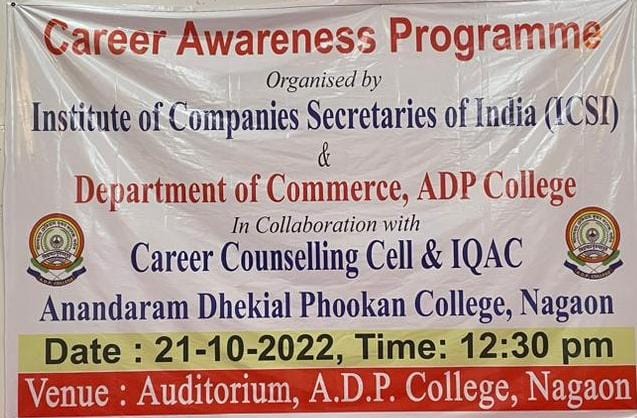 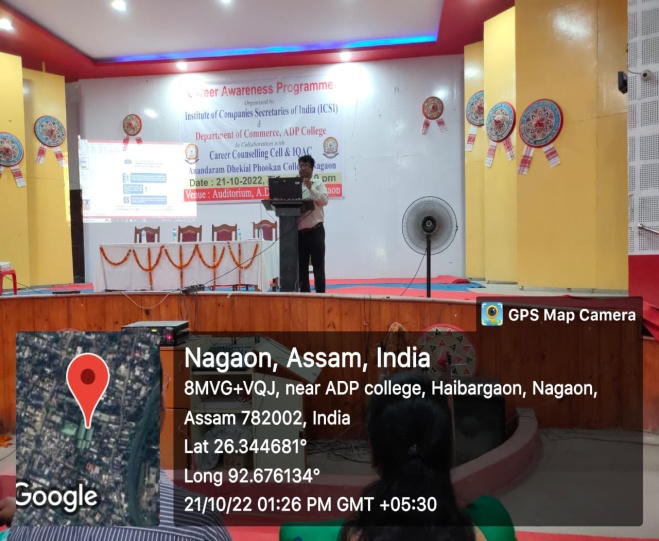 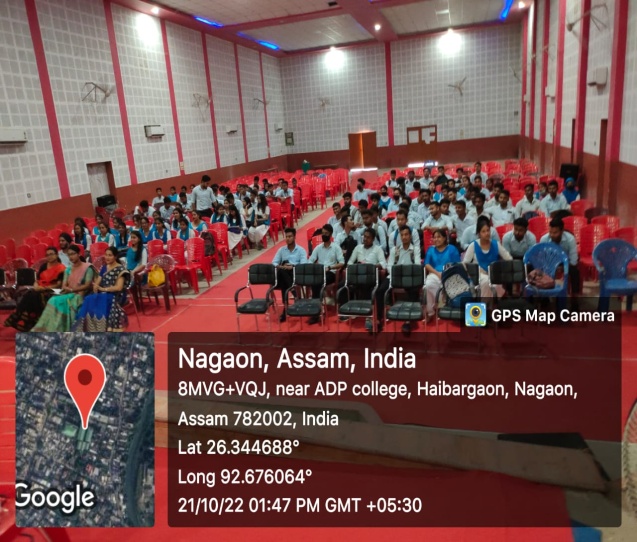 